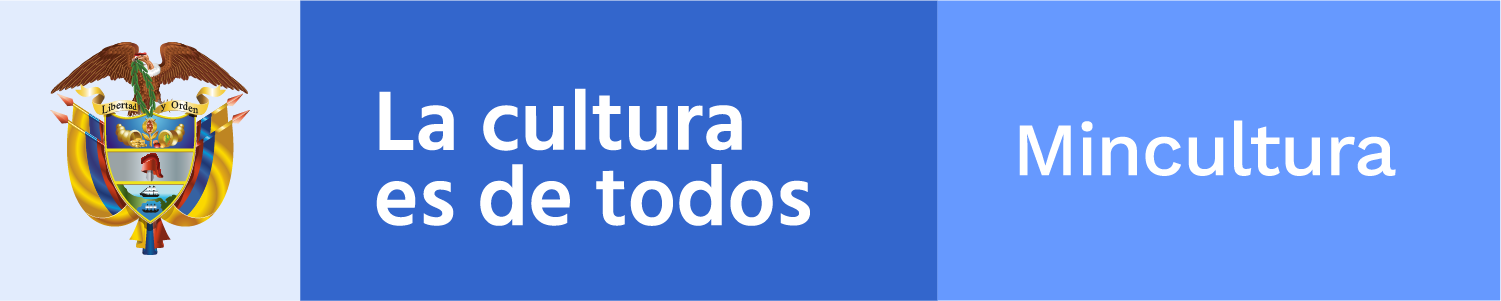 ________________________________________________________Claqueta / toma 890Boletín electrónico semanal para el sector cinematográfico, 13 de septiembre de 2019
Ministerio de Cultura de Colombia - Dirección de CinematografíaSi desea comunicarse con el Boletín Claqueta escriba a cine@mincultura.gov.co
Síganos en twitter: @elcinequesomos________________________________________________________En acciónCINE CREA COLOMBIA EN BARRANQUILLA Y MEDELLÍNLa Temporada Cine Crea Colombia, que tiene como protagonistas las 15 películas que conforman Rumbo a los Premios Macondo, galardón que premia año tras año lo mejor de cine colombiano a través de la Academia Colombiana de Artes y Ciencias Cinematográficas, llega la próxima semana al Caribe y Antioquia.El 19 de septiembre a las 6:30 p. m., en el Malecón Puertas de Oro, Feria del Libro de Barranquilla, se presentará Mamá al volante de Harold Trompetero; y el 20 de septiembre a las 7:00 p. m. en el Parque de los Deseos, en Medellín, se exhibirá Niña errante de Rubén Mendoza.Cine Crea Colombia es una estrategia liderada por el Ministerio de Cultura y el Consejo Nacional de las Artes y Cultura en Cinematografía, que en 16 ciudades y departamentos colombianos exhibe cine con entrada libre, buscando así construir puentes de comunicación entre el sector.Consulte aquí toda la programación.INICIA LA EXENCIÓN DE RENTA POR SIETE AÑOS PARA EMPRESAS DE LA ECONOMÍA NARANJAHasta 40 mil empresas de 27 actividades de la Economía Naranja existentes, más las que sean creadas hasta el 31 de diciembre de 2021, serán opcionadas para aplicar a este beneficio tributario.El presidente Iván Duque firmó el decreto 1669 de 2019, mediante el cual se reglamentan disposiciones del Estatuto Tributario y se adicionan normas al Decreto Único Reglamentario en Materia Tributaria en beneficio de las industrias creativas y culturales.Como lo había anunciado la ministra de Cultura, Carmen Inés Vásquez Camacho, el Gobierno Nacional avanza en la reglamentación de los beneficios tributarios para el impulso de la economía creativa o naranja del país, aprobados en la Ley de reactivación económica (Ley 1943 de 2018) y el Plan Nacional de Desarrollo.Con la firma del Decreto se oficializa la exención de renta por siete años las empresas existentes cuyo objeto social se enmarque exclusivamente en las industrias creativas y de base tecnológica, y que tengan ingresos brutos anuales inferiores a 80 mil UVT (unos $2.700 millones en 2019).Este beneficio está dirigido a empresas que se dediquen principalmente a actividades que generen valor agregado en las actividades creativas y de base tecnológica establecidas en el decreto.Vea másSIGUEN LOS ESTRENOS NACIONALES Una nueva película colombiana, Los fierros, thriller que tuvo su estreno mundial en el XIII Festival de Cine de Roma, llegó ayer a salas de cine del país.El largometraje de Pablo González tiene como protagonista a Federico, quien, tras su salida de prisión, donde cumplió una condena de siete años por conducir su motocicleta en un robo fallido, regresa a su pueblo natal. Las cosas no han cambiado mucho, su hermano Ramiro sigue metido en negocios turbios. A pesar de sus esfuerzos, Federico termina por ceder a la tentación de correr motocicletas de nuevo y organiza una carrera contra un gánster local para saldar las deudas de su hermano. Sin embargo, Ramiro arregla la carrera a espaldas de Federico y desata así una cadena de sucesos que obligará a Federico a ir hasta las últimas consecuencias para proteger a su familia.Vea más______________________________________________________Adónde van las películasPREMIOS MACONDOPor primera vez en la historia de los premios nacionales de cine, Premios Macondo, la Academia Colombiana de Artes y Ciencias Cinematográficas (ACACC) convoca a los países pertenecientes a la Federación Iberoamericana de Academias de Cine (FIACINE) a postular sus películas a una nueva categoría dedicada a la región. La convocatoria también está abierta para Mejor Cortometraje, podrán inscribirse obras de animación, documental y ficción colombianos que tengan una duración máxima de 59 minutos y que hayan participado en un festival cinematográfico colombiano o internacional en la categoría de selección o competencia oficial, entre el 1 de enero y 31 de diciembre de 2018.Los organizadores también informaron que 26 producciones colombianas, entre documental y ficción, se han inscrito para participar en la octava edición del certamen que se realizará el próximo 9 de noviembre en Plaza Mayor de MedellínContacto: premios@academiacolombianadecine.orgVea másCINE Y AMBIENTE ITINERANTE DE LA AMAZONÍAEl Festival Internacional de Cine y Ambiente Itinerante de la Amazonía FICAMAZONIA, una plataforma panamazónica sobre el cine, cultura y ambiente, abre convocatoria de producciones audiovisuales nacionales en la Amazonía y en especial en Putumayo, con la intención de destacar el talento del departamento, El certamen, que se realizará en Mocoa del 3 al 6 de octubre, se presenta como un espacio académico y de reflexión, que busca promover la restauración y conservación de la selva amazónica como sujeto de derechos. Pueden inscribirse producciones nacionales de largometraje y cortometraje de ficción, documental y experimental con temáticas ambientales o hechas en la Amazonía o sobre la Amazonía.Contacto: curaduriaficamazonia@gmail.comVea más______________________________________________________InsertoEl Servicio Nacional de Aprendizaje – SENA invita a los empresarios a la Segunda Microrueda Contratación de Aprendices, en la que se darán a conocer los diferentes perfiles ocupacionales en las áreas de Deporte, Recreación, Actividad física, Audiovisual, Artes escénicas y Música.Tendrá lugar el 17 de septiembre, de 8:00 a.m. a 12:00 m. en el Centro de Servicios Financieros (Salón Andrómeda), carrera 13 N° 65- 10, en Bogotá. Habrá muestras artísticas y conferencias de Economía Naranja.Vea más______________________________________________________PizarrónTALLER DE FLUJOS DE TRABAJO PARA PRODUCCIONES EN 4KEl Ministerio de Cultura invita a miembros de equipos de producción de contenido en Colombia al Taller de flujos de trabajo para producciones en 4K, que será dictado por Juan Antonio Casaus y Chema Gómez, dos instructores de Netflix.Dirigido a profesionales que tengan experiencia o crédito en alguna serie o largometraje nacional o internacional en los siguientes cargos: Coordinador de Posproducción, Supervisor de Posproducción, Loader, Data Wrangler, DIT y Asistentes de Montaje, Coloristas, Artistas de Conform, Ingenieros, Jefes de operaciones de Flujo de trabajo.El taller se realizará el 22 y 23 de octubre, y tendrá cinco temas fundamentales: Preproducción: Diseño del flujo de trabajo, coordinación interdepartamental y supervisión de posproducción; Manejo del color; Manejo de los datos: Roles y responsabilidades; DIT: Manejo en set del color y los flujos de trabajo y su impacto en el pipeline, y HDR 101.Organizado por Congo Films School y Labo Digital Colombia con el apoyo de Asocinde (Asociación Colombiana de Productores de Cine Independiente), La Alcaldía de Bogotá, el Idartes - Cinemateca de Bogotá y Comisión Fílmica de Bogotá.Vea másLABORATORIO DE PROYECTOS DE NUEVOS MEDIOS Se anuncia la apertura de la convocatoria para el IV #NewMediaLab: Laboratorio Iberoamericano de proyectos de nuevos medios que se llevará a cabo durante la VI versión de #NarrarElFurturo en noviembre de este año.Buscan proyectos de ficción y documental que apuesten por la narración experimental, interactiva, animación, cómics, realidad virtual o vídeo 360º, webdocs, Idocs y cualquier otro formato innovador desarrollado por los creadores. Diez proyectos iberoamericanos trabajarán durante 3 días con expertos nacionales e internacionales para avanzar en la gestión de sus relatos.Cierre de inscripciones: 9 de octubreContacto alejandro@armadillomedia.tvVea más_______________________________________________________Próximamente
EQUINOXIOEntre el 19 y el 24 de septiembre tendrá lugar en Bogotá la edición número 21 del Festival Universitario de Cine y Audiovisuales Equinoxio, que se propone como un espacio de encuentro entre la academia y la industria, acercando los estudiantes a la industria profesional, y exhibiendo sus trabajos al público.Esta edición girará en torno a la idea del Cine Experimental, un acercamiento al trabajo interdisciplinar en los audiovisuales, a partir de la pregunta: ¿dónde están las fronteras del cine? La programación académica contempla laboratorios y talleres de videoarte para plataformas.Contacto: equinoxio@unal.edu.coVea másFESTIVER53 películas en competencia, una selección de producciones invitadas, tres foros y 13 talleres hacen parte de la programación de Festiver, que este año irá del 19 al 22 de septiembre, en Barichara municipio de Santander.Vea más_______________________________________________________Dirección de CinematografíaCra. 8 No 8-43, Bogotá DC, Colombia(571) 3424100,cine@mincultura.gov.cowww.mincultura.gov.co